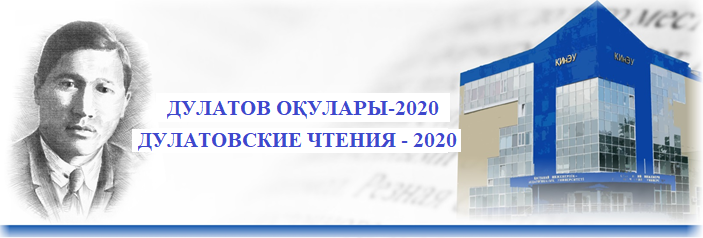 ЧУ «Костанайский инженерно-экономический университет им. М. Дулатова»ИНФОРМАЦИОННОЕ ПИСЬМОУважаемые коллеги!ЧУ «Костанайский инженерно-экономический университет им. М. Дулатова» приглашает Вас принять участие ХII Международной научно-практической конференции – «Образование и наука: проблемы и перспективы в эпоху развития цифровых и производственных технологий», посвященная 135-летию со дня рождения казахского поэта и писателя Мыржакыпа Дулатова.«ДУЛАТОВСКИЕ ЧТЕНИЯ – 2020».ДУЛАТОВ ОҚУЛАРЫ  - 2020 ДУЛАТОВСКИЕ ЧТЕНИЯ – 2020Конференция состоится 27 ноября 2020 г. на базе Костанайского инженерно-экономического университета им. М. Дулатова в онлайн режиме.К участию в работе конференции приглашаются общественные и политические деятели, профессорско-преподавательский состав вузов Республики Казахстан и стран ближнего и дальнего зарубежья, аспиранты, магистранты и докторанты.Рабочие языки конференции: казахский, русский, английский, немецкий.Конференция проводится по следующим секциям:Секция 1 - Творчество казахского поэта и писателя Мыржакыпа Дулатова;Секция 2 - Естественные и инженерные науки;Секция 3 - Социальные и общественные науки;Секция 4 - Биологические и ветеринарные науки, технологии сельскохозяйственного производства и продуктов питания.Заявки на участие в научно-практической практической конференции, тексты докладов на электронных носителях, а также по электронной почте nauka.kineu.kz@mail.ru. принимаются до 27 октября 2020 года. Стоимость публикации 600 тенге, магистрантам 300 тенге за 1 страницу формата А4. Авторам ближнего и дальнего зарубежья публикация бесплатная.Банковские реквизиты: «АО Jýsan Bank»ЧУ «Костанайский инженерно-экономический университет им. М. Дулатова» г. Костанай, ул. Чернышевского 59, КБЕ 17, БИН 960840000146, расчетный счет KZ05998GTB0000014281, г. Костанай, АО «Jýsan Bank»,  БИК TSES KZKA, тел.: +7(714)2-28-02-58, факс +7(714)2-28-15-95, 28-01-59, e-mail: nauka.kineu.kz@mail.ruБанковские реквизиты КОФ АО «Народный Банк РК»:ЧУ «Костанайский инженерно-экономический университет им. М. Дулатова» г. Костанай, ул. Чернышевского 59, КБЕ 17, БИН 960840000146, расчетный счет KZ526010221000038824, г. Костанай, КОФ АО «Народный Банк РК» HSBKKZKX, КНП 861, тел.: +7(714)2-28-02-58, факс +7(714)2-28-15-95, 28-01-59, e-mail: nauka.kineu.kz@mail.ruПРАВИЛА ДЛЯ АВТОРОВМатериалы Международной научно-практической конференции будут выставлены в формате PDF на сайте журнала «Наука» КИнЭУ им. М. Дулатова https://journal.kineu.kz/ и изданы в материалах ХII Международной научно-практической конференции – «Образование как одно из ведущих векторов современной мировой экономики: проблемы и перспективы в эпоху развития цифровых и производственных технологий», посвященная 135-летию со дня рождения казахского поэта и писателя Мыржакыпа Дулатова.При оформлении материалов просим руководствоваться следующими правилами:Пакет необходимых документов для публикации:•	 Электронный вариант статьи;•	Копия квитанции об оплате за публикацию;•	Сопроводительное письмо с названием статьи, ФИО авторов их данные (адрес, телефон, e-mail, место работы и должность); •	Рецензия, (необходима для авторов, не имеющих ученую степень) подписанная внешним рецензентом и заверенная в отделе кадров организации печатью. Требования к оформлению статьи1 Статья для публикации представляется в электронном виде на казахском, русском и английском языках.2 Объем статьи не более 4-6 страниц, текст набирается гарнитурой Times New Roman, размер 14, через интервал 1, поля со всех сторон 20 мм. 3 Все формулы в тексте нумеруются с правой стороны. Под ними  приводится полная расшифровка условных обозначений (знаков).4 Ссылки на литературу в тексте обозначаются арабскими цифрами в квадратных скобках. 5 Табличные сноски располагаются под таблицей. 5 К статье прилагаются:- сопроводительное письмо, в котором содержатся сведения об авторе (авторах): фамилия, имя, отчество, место работы, должность, ученая степень и звание (без каких-либо сокращений).6 В каждой статье обязательно должны быть указаны следующие данные:- код МРНТИ, соответствующий тематике содержания статьи;- название статьи;- разделы «Введение», «Объект и методика», «Результаты исследований», «Выводы», Список литературных источников, на которые ссылается автор.- аннотация об актуальности и новизне темы на трех языках (каз., англ., рус.) не более 4-6 строк на каждом языке;- Рисунки (формат JPEG, GIF; рисунки, выполненные средствами MSWord должны быть сгруппированы в единое целое), таблицы и формулы (выполненные в редакторе формул Microsoft Equation) – дублируются на отдельном листе.- ключевые слова по содержанию статьи (15-40 слов или словосочетаний). Каждое ключевое слово или словосочетание отделяется от другого запятой, на трех языках (каз., англ., рус.);- библиографический список использованной литературы (помещается после статьи и оформляется по ГОСТ 7.1-2003. Библиографическая запись. Библиографическое описание: Общие требования и правила составления.) ОБЩИЕ ТРЕБОВАНИЯ К ОФОРМЛЕНИЮ ГРАФИЧЕСКОГО МАТЕРИАЛА, ТАБЛИЦ, ФОРМУЛ.Графический материал располагают непосредственно после текста, в котором о нем упоминается впервые, или на следующей странице. Любой графический материал (чертеж, схема, диаграмма, рисунок и т. п.) обозначают в статье словом «Рисунок», выделяя полужирным шрифтом. Слово «Рисунок» и его номер приводят под графическим материалом, располагая горизонтально по центру. При необходимости под графическим материалом помещают также поясняющие данные, примечания и сноски. В этом случае обозначение и наименование графического материала помещают после поясняющих данных. Далее может быть приведено его тематическое наименование, отделенное тире. Графический материал, за исключением графического материала приложений, нумеруют арабскими цифрами, как правило, сквозной нумерацией, приводя эти номера после слова «Рисунок». Если рисунок один, то его обозначают «Рисунок 1». После слова «Таблица» приводят номер таблицы. При этом точку после номера таблицы не ставят. При необходимости краткого описание содержания таблицы приводят ее наименование, которое записывают с прописной буквы над таблицей после ее номера, отделяя от него тире. При этом точку после наименования таблицы не ставят. Обозначение и наименование (при наличии) следует располагать по центру над таблицей, выделяя полужирным шрифтом. Табличные сноски располагаются под таблицей.Формулы, за исключением помещаемых в приложениях, таблицах и поясняющих данных к графическому материалу, нумеруют сквозной нумерацией арабскими цифрами. При этом номер формулы записывают в круглых скобках на одном уровне с ней справа от формулы.		      Ответственность за содержание статьи несут авторы.Отклонённые статьи авторам не высылаются.Редколлегия оставляет за собой право не рассматривать статьи, оформленные с нарушением правил.ЗАЯВКА УЧАСТНИКА КОНФЕРЕНЦИИФИО 
____________________________________________________________________ 

Научная степень, ученое звание 
_____________________________________________________________________

Должность 
_____________________________________________________________________
Организация 
____________________________________________________________________ 
E-mail 
_____________________________________________________________________
Название статьи(ей) ___________________________________________________ 

_____________________________________________________________________

Название секции(й)
______________________________________________________________________

Информация об оплате:

Организационный взнос перечислено почтовым переводом № ____ от «____» _____________ 20___ г.

Взнос за размещение рекламы в конференции перечислено почтовым переводом № ____ от «____» _____________ 20___ г.